Тренировочное задание по компетенции «Информатика» (7-8 класс)Задание 1. Создать папку «Чемпионат по техническому творчеству» на Рабочем столе, в ней создать папку со своей фамилией и ОУ, в которую поместить документы, созданные в программах Excel и WordЗадание 2. Произведение расчетов в MS EX, построение диаграмм на основе полученных данныхЗапустите программу MS Excel.Измените направление текст, сделайте выравнивание по образцу, обозначьте границы для ячеек таблицыЗаполните таблицу данными согласно образцу (см. Табл. 1):Ведомость начисления заработной платыза ноябрь 2023 г.Измените формат значений.Произвести расчеты во всех столбцах таблицы.Рассчитайте итоги по столбцам, а также максимальный, минимальный и средний доходы по данным колонки «К выдаче» Построить диаграмму ведомости начисления заработной платы за ноябрь.Задание 3. В процессоре WORD набрать документ и сохранить в своей папкеСоздать схему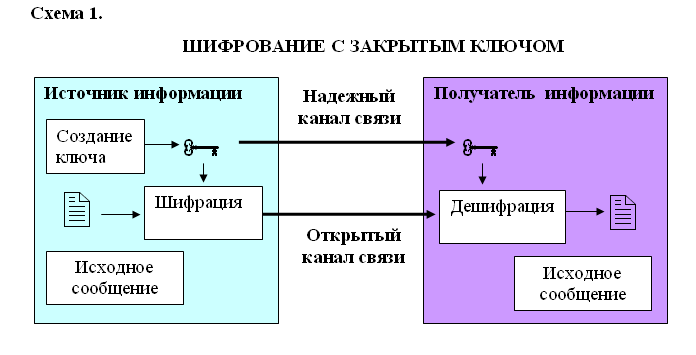 2. Вставить номера страниц внизу в центре3. В верхнем колонтитуле указать свои ФИО, ОУ, дату и время.Табельный номерФамилия И. О.оклад (руб.).премия (руб.)доплатавсего начислено (руб.)удержания (руб.)к выдаче (руб.)25%5%13%200Петров И.Л.9500201Иванова И.Г.9850202Степанов А.Ш.10200203Шорохов С.М.10550204Галкин В.Ж.10900205Портнов М.Т.11250206Орлова Н.Н.11600207Степкина А.В.11950208Жарова Г.А.12300209Стольникова О.Д.13650210Дрынкина С.С.14000211Шпаро Н.Г.14350212Шашкин Р.Н.14700213Стрелков Р.Х.15050Всего:максимальный доходмаксимальный доходминимальный доходминимальный доходсредний доходсредний доход